麻栗坡边境管理大队辅警招聘报名点联系人统计表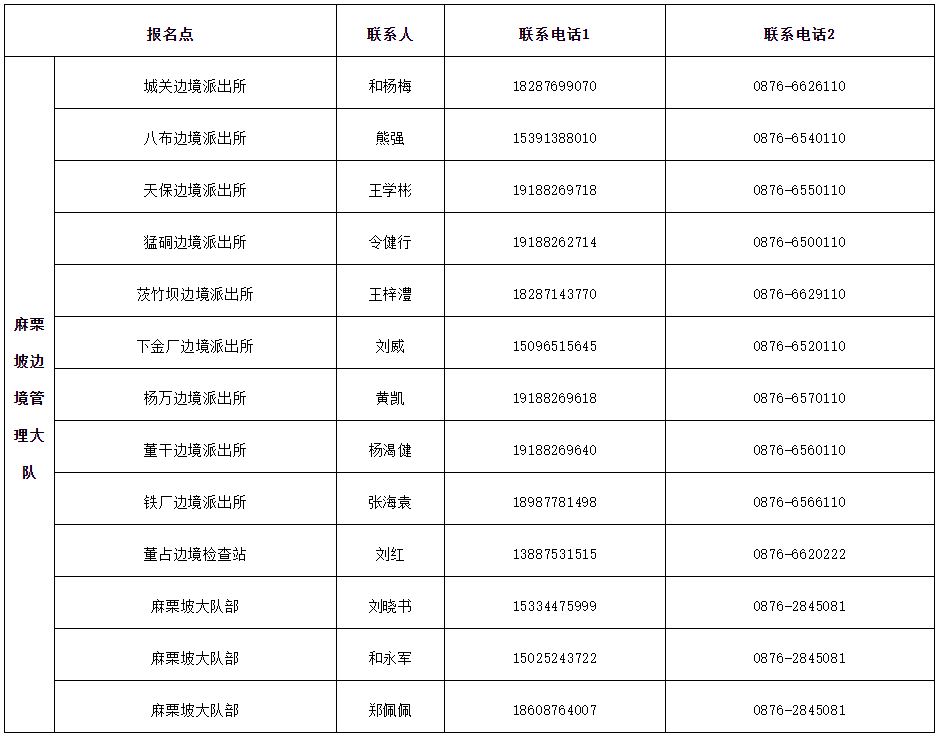 